Vill du jobba med oss?Vi är en stor fristående smådjursklinik med duktiga medarbetare, bra stämning och professionell utrustning. Vi erbjuder avancerad djursjukvård alltid med djuren i centrum. Kliniken är välutrustad med laboratorium, ultraljud, tandavdelning, kirurgi/artroskopi/endoskopi m.m.Vi söker en leg. djursjukskötare till ett vikariat, och vi söker även en veterinär. Det viktigaste är att du som söker är empatisk, ärlig och att du tycker om djur.Mer information om Veterinärgruppen finns på vår hemsida www.veterinargruppen.se och vår Facebook-sida.Skicka en beskrivning om vem du är och vad du har gjort till malene.mork@veterinargruppen.se senast 1 April.Välkommen med din ansökan!MVHMalene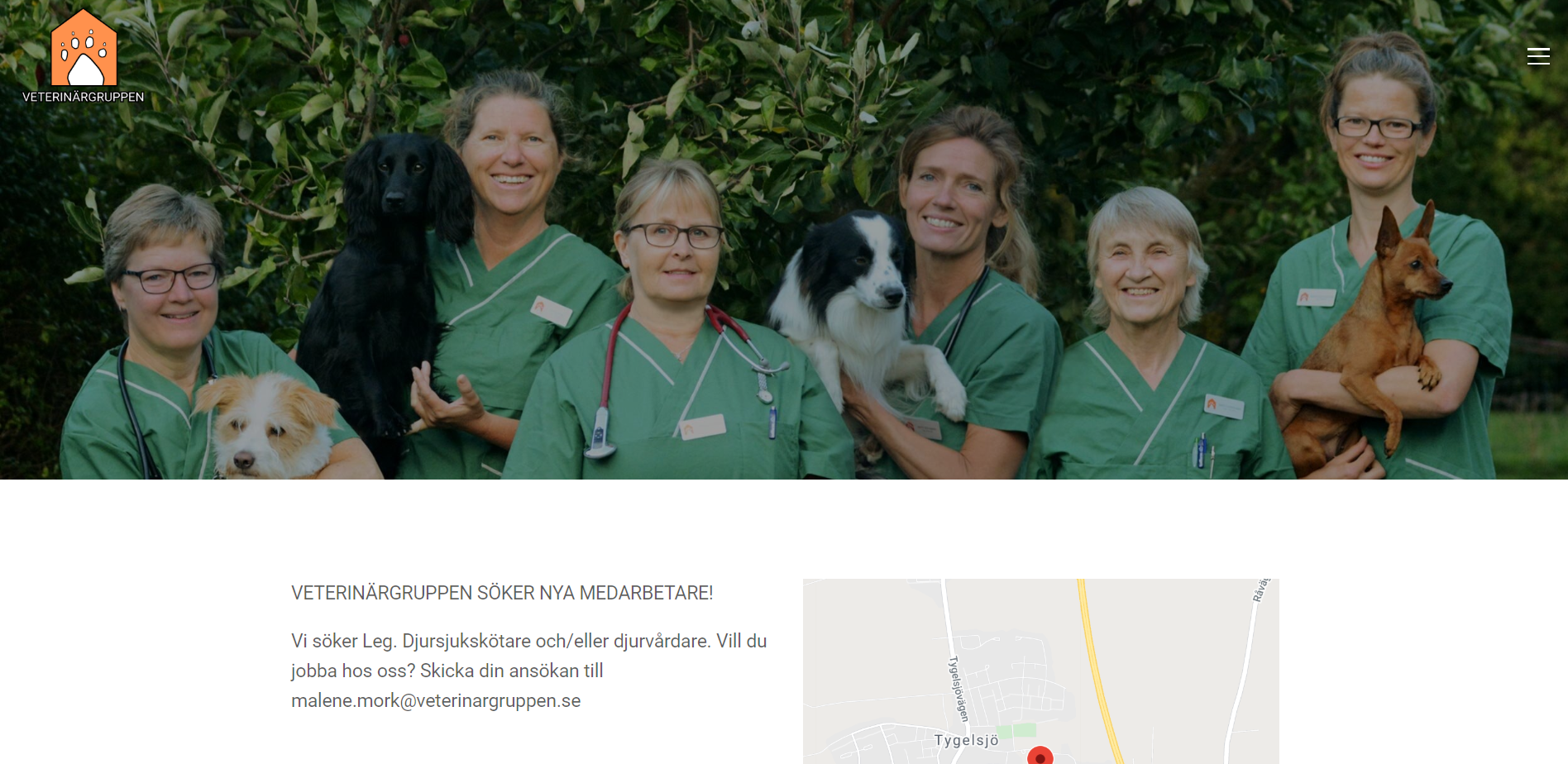 